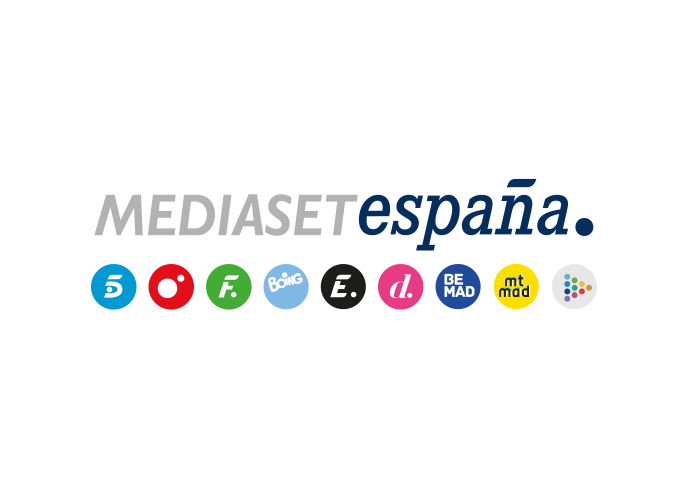 Madrid, 27 de octubre 2020Desde distintos puntos de Europa, Cuatro pone ‘En el punto de mira’ a Corinna LarsenMañana en Cuatro (22:50h), los corresponsales Delfina Mocorrea (Londres), Sara Canals (París) y Jörg Metzger (Alemania) se suman a un equipo del reportaje encabezado por Mireia Linares para saber más sobre la mujer que ha puesto en jaque a nuestra monarquía.Los periodistas Juan Luis Galiacho y Javier Ruiz participan en el reportaje para arrojar luz sobre la vida y las finanzas de Corinna¿Cómo ha sido la vida de Corinna Larsen hasta conocer al rey emérito? ¿Qué propiedades y recursos económicos maneja? ¿Cuál es su estrategia? Estas y otras muchas preguntas tendrán respuesta mañana en Cuatro (22:50h) en ‘El reinado de Corinna’, un reportaje monográfico para cuya elaboración ‘En el punto de mira’ ha salido de nuestras fronteras y ha visitado diversos países europeos.En el reportaje, la periodista Mireia Llinares sigue de cerca la pista de Corinna desde su infancia hasta la actualidad en España, Reino Unido, Francia y Alemania con la colaboración especial de los corresponsales Delfina Mocorrea (Londres), Sara Canals (París) y Jörg Metzger (Frankfurt).En Reino Unido, el programa recorre el exclusivo Barrio de Belgravia, próximo a Buckingham Palace, donde reside gran parte de la aristocracia londinense y donde se cree que Corinna vive actualmente. También visitará Frankfurt, la ciudad donde nació y vivió sus primeros años; y París, donde conoció a su primer marido, Philip Adkins, un multimillonario que le puso en contacto con importantes personalidades. El periodista Juan Luis Galiacho hablará sobre su segundo matrimonio, con el príncipe alemán Csimir zu Sayn-Wittgenstein, que la introdujo de lleno en la realeza y la alta aristocracia europea. ‘En el punto de mira’ recorrerá también El Pardo, donde Corinna vivió durante cinco años en una finca dentro del complejo de Zarzuela, y el coto de caza en el que conoció a Don Juan Carlos. En todos estos los lugares, el programa presenta testimonios de personas que conocieron a Corinna Larsen o su historia.Por su parte, Javier Ruiz profundizará en la solvencia y el patrimonio de la alemana, actualmente investigado por la justicia suiza. 